Discussion for Thursday, Sep. 1What is sculpture? (in your own words) 3 dimensional artHow is it different from other art – painting, printmaking, drawing, etc? it has 3 dimensions it isn't one flat surface.  It has more than one surface.What materials are you limited to in sculpture?  NothingWhat dimensions are you limited to in sculpture?  3Who are some sculptors whose work you like?  (at least 3 – bring images!)Li-Chu Wu,  Jen Stark, Carlos Monila, Bert SimonsWhat is it about their work that attracts you? The elements of nature, the patterns, color, repititionhttp://www.hongkiat.com/blog/masters-of-paper-art-and-paper-sculptures/http://www.greendiary.com/entry/20-amazing-tree-sculptures-for-nature-lovers/http://scribbledigit.wordpress.com/2011/08/31/creative-paper-li-chu-wu/http://www.google.com/search?q=Li-Chu+Wu&hl=en&rlz=1C1DXCO_enUS411&prmd=imvns&tbm=isch&tbo=u&source=univ&sa=X&ei=O6oZT_frOqm02gXm8YjxCw&ved=0CDgQsAQ&biw=1553&bih=810http://carlosnmolina.com/http://weburbanist.com/2009/11/27/sculpted-pictures-innovative-photography-sculptures/http://www.liquidsculpture.com/http://cubeme.com/blog/2009/12/28/sculptural-photography-by-szymon-roginski-kasia-korzeniecka-sharif-zawideh/http://www.google.com/search?q=photography+sculpture&hl=en&sa=X&prmd=imvns&tbm=isch&tbo=u&source=univ&ei=7Z0dT5XNEoXg2QWb47yhCw&ved=0CFwQsAQ&biw=1553&bih=810http://thedelightsofseeing.blogspot.com/2011/08/photograph-as-3-dimensional-object.htmlClay Portraithttp://www.google.com/#hl=en&cp=10&gs_id=12&xhr=t&q=clay+portrait+sculpture&pf=p&sclient=psy-ab&source=hp&pbx=1&oq=clay+portr&aq=0&aqi=g3g-m1&aql=&gs_sm=&gs_upl=&bav=on.2,or.r_gc.r_pw.,cf.osb&fp=1e0e72d07edee1f3&biw=1552&bih=862http://www.youtube.com/watch?v=ZNXsEPjIfy8http://www.youtube.com/watch?v=GH5Eri5pGW0&feature=relatedhttp://www.youtube.com/watch?v=dU0vdP043jQ&feature=relatedhttp://www.google.com/#pq=clay+portrait+sculpture&hl=en&cp=15&gs_id=1o&xhr=t&q=how+to+start+a+clay+portrait+sculpture&pf=p&sclient=psy-ab&source=hp&pbx=1&oq=how+to+start+a+clay+portrait+sculpture&aq=f&aqi=&aql=&gs_sm=&gs_upl=&bav=on.2,or.r_gc.r_pw.,cf.osb&fp=1e0e72d07edee1f3&biw=1552&bih=862http://www.youtube.com/watch?v=AIY7UykI6n0http://sculptclay.com/http://www.youtube.com/watch?v=FIJXl6uxIUY&feature=relatedhttp://www.youtube.com/watch?v=xftf_CGjS5s&feature=relatedMatthew Barney’s Cremaster 4 Discussion Questions.http://www.flickriver.com/photos/topsy/207868006/http://www.imdb.com/title/tt0321782/http://en.wikipedia.org/wiki/The_Cremaster_Cyclehttp://www.google.com/#hl=en&cp=49&gs_id=s&xhr=t&q=Matthew+Barney%E2%80%99s+Cremaster+4+Discussion+Questions&pf=p&sclient=psy-ab&source=hp&pbx=1&oq=Matthew+Barney%E2%80%99s+Cremaster+4+Discussion+Questions&aq=f&aqi=&aql=&gs_sm=&gs_upl=&bav=on.2,or.r_gc.r_pw.,cf.osb&fp=c3fe1decc135fe9e&biw=1552&bih=862http://www.google.com/webhp?rlz=1C1DXCO_enUS411&sourceid=chrome-instant&ix=sea&ie=UTF-8&ion=1#sclient=psy-ab&hl=en&rlz=1C1DXCO_enUS411&site=webhp&source=hp&q=isle%20of%20man&pbx=1&oq=&aq=&aqi=&aql=&gs_sm=&gs_upl=&fp=c3fe1decc135fe9e&ix=sea&ion=1&ix=sea&ion=1&bav=on.2,or.r_gc.r_pw.,cf.osb&fp=c3fe1decc135fe9e&biw=1552&bih=862&ix=sea&ion=1https://www.cia.gov/library/publications/the-world-factbook/geos/im.htmlhttp://en.wikipedia.org/wiki/Isle_of_Manhttp://en.wikipedia.org/wiki/File:Manx_loaghtan.jpghttp://www.google.com/#sclient=psy-ab&hl=en&source=hp&q=matthew+barney&pbx=1&oq=mathew+ba&aq=3s&aqi=g-s1g2g-s1&aql=&gs_sm=1&gs_upl=0l0l2l1587l0l0l0l0l0l0l0l0ll0l0&bav=on.2,or.r_gc.r_pw.,cf.osb&fp=c3fe1decc135fe9e&biw=1552&bih=862http://community.blogs.wesleyan.edu/2011/09/26/matthew-barney-film-screening-of-cremaster-4-drawing-restraint-10-%E2%80%94-927/http://soundcolourvibration.com/2011/06/13/cim-vol-119-matthew-barney/http://en.wikipedia.org/wiki/File:Matthew-Barney-1.jpg/f Joseph Beuys.Performance Piecehttp://egotvonline.com/2011/06/13/25-incredible-photos-of-urban-camouflage/http://weburbanist.com/2009/02/09/the-uninvisible-art-of-amazing-urban-camouflage/?ref=searchhttp://www.oddee.com/item_96871.aspxhttp://games.yahoo.com/blogs/plugged-in/tiny-kingdoms-artist-crafts-bonsai-ve-never-seen-183637596.htmlhttp://games.yahoo.com/blogs/unplugged/sit-down-watching-wild-chair-illusion-214241262.htmlhttp://www.google.com/search?q=smallest+sculpture&hl=en&prmd=imvns&tbm=isch&tbo=u&source=univ&sa=X&ei=aKRHT8fEJ-masgLEnYDrCA&sqi=2&ved=0CC0QsAQ&biw=1550&bih=852http://www.willard-wigan.com/Default.aspx?AspxAutoDetectCookieSupport=1http://evanlewisinc.com/Twister.htmhttp://evanlewisinc.com/sculpture.htmhttp://evanlewisinc.com/index.htmhttp://www.facebook.com/pages/Evan-Lewis-Inc/138703789479920?v=wallhttp://www.google.com/#hl=en&gs_nf=1&cp=9&gs_id=10&xhr=t&q=metal+sculpture&pf=p&sclient=psy-ab&pbx=1&oq=metal+scu&aq=0&aqi=g4&aql=&gs_sm=&gs_upl=&bav=on.2,or.r_gc.r_pw.r_qf.,cf.osb&fp=e6372d9bb62944f8&biw=1550&bih=852http://www.google.com/search?q=metal+sculpture&hl=en&prmd=imvns&tbm=isch&tbo=u&source=univ&sa=X&ei=h0pKT46lJeXKsQL3vIHrCA&sqi=2&ved=0CGIQsAQ&biw=1550&bih=852http://www.rebeccafox.com/view.php?sec=sculpturehttp://www.edwinwhitedesigns.com/windmama.htmhttp://www.edwinwhitedesigns.com/Wall%20Hanging.htmhttp://www.edwinwhitedesigns.com/marcopolo.htmhttp://www.edwinwhitedesigns.com/process.htmhttp://www.jillunderhillgallery.com/sculpture.htmhttp://www.jillunderhillgallery.com/images/Film_Sculpture.jpghttp://www.sculptor.org/rdaar_artist.htmlhttp://www.sculptor.org/category_metal.htmlhttp://infomotions.com/gallery/jamaica/Pages/DSCN1077.shtmlhttp://photoblog.statesman.com/metal-sculpturehttp://www.recycledmetalsculptures.com/http://www.google.com/search?q=metal+sculpture&hl=en&prmd=imvns&tbm=isch&tbo=u&source=univ&sa=X&ei=h0pKT46lJeXKsQL3vIHrCA&sqi=2&ved=0CGIQsAQ&biw=1550&bih=852#hl=en&tbm=isch&q=abstract+metal+sculpture&revid=2076979316&sa=X&ei=hktKT6D6HoGKsgKQtvHqCA&ved=0CD8QgxY&bav=on.2,or.r_gc.r_pw.r_qf.,cf.osb&fp=badc5be9918e825b&biw=1550&bih=852http://www.sculptor.org/price12.htmlhttp://creativesteelworkinc.com/index.cfm/pageid/43http://www.google.com/imgres?q=metal+sculpture&hl=en&sa=X&biw=1550&bih=852&tbm=isch&prmd=imvns&tbnid=FxK5eC6_lCkV_M:&imgrefurl=http://oclandscape.com/ocblog/%3Fp%3D109&docid=Ol7DFgX4dgCLsM&imgurl=http://www.oclandscape.com/ocblog/archives/suspension.jpg&w=399&h=400&ei=TLRLT7jQBoqdiQL3_rzcDQ&zoom=1&iact=hc&vpx=196&vpy=359&dur=343&hovh=192&hovw=190&tx=124&ty=87&sig=108641460067731044884&page=2&tbnh=162&tbnw=159&start=38&ndsp=42&ved=1t:429,r:0,s:38http://oclandscape.com/ocblog/?p=109http://www.brucegray.com/http://creativesteelworkinc.com/index.cfm/pageid/43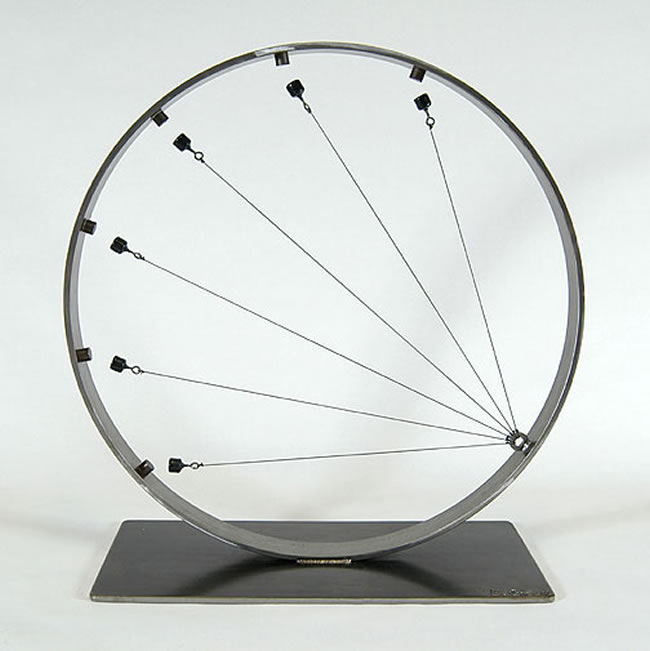 http://www.google.com/products/catalog?hl=en&q=magnets+for+sale&gs_sm=1&gs_upl=5699l8432l0l11112l7l7l0l0l0l0l182l970l0.7l7l0&bav=on.2,or.r_gc.r_pw.r_qf.,cf.osb&biw=1550&bih=852&um=1&ie=UTF-8&tbm=shop&cid=9225119956798387215&sa=X&ei=TnBKT9mtMOGvsALwrdzqCA&ved=0CIMBEPMCMAEhttp://www.amazingmagnets.com/sf-rod-magnets.aspx?gclid=CKjn2qyavK4CFUG9tgodXCxNaghttp://www.ask.com/web?l=sem&ifr=1&qsrc=999&q=magnets%20for%20sale&siteid=15143&o=15143&ar_uid=532CD5E4-5ADC-462F-B580-DC7FC55C384C&click_id=77B06397-8D3A-4CBE-ABE3-4443DCB43190http://www.magnatag.com/page/WAK/WAKsupply/tack-magnets.asp?gclid=COOnktSavK4CFaFeTAoddxXsMAhttp://www.duplicolor.com/products/mirage/3-D Printinghttp://www.youtube.com/watch?v=i6Px6RSL9Ac&feature=relatedhttp://www.youtube.com/watch?v=s2BrLUp-8aQ&feature=relatedhttp://www.youtube.com/watch?v=O95bByQ_Kvw&feature=relatedhttp://www.youtube.com/watch?v=nGPIOz1QMEo&feature=relatedhttp://www.youtube.com/watch?v=nIO4HNNURFI&feature=relatedhttp://www.youtube.com/watch?v=lEhx4LlgO5s&feature=relatedhttp://www.youtube.com/user/PROSESTUDIO?feature=relchannelhttp://www.youtube.com/watch?v=XjC3Qg7eAmw&feature=relatedimage transferhttp://www.youtube.com/watch?v=muUs1Kfxr28&feature=relatedhttp://www.youtube.com/watch?v=Ha4oQKf5pq4&feature=relatedhttp://www.youtube.com/watch?v=mV6JFgzl7Y8&feature=relatedhttp://www.youtube.com/watch?v=nGkuTLhB4pg&feature=relatedhttp://www.youtube.com/watch?v=12jg9qNi1d4&feature=relatedhttp://answers.yahoo.com/question/index?qid=20101005151957AAoAc1Bhttp://glassattic.com/polymer/LiquidSculpey.htmhttp://www.sculpey.com/projects/premo-clay-dry-erase-tile-boardhttp://www.sculpey.com/projects/premo-stamped-covered-light-switch-platehttp://www.sculpey.com/how-tos/techniques/mica-shift-metallic-and-pearl-clayshttp://courses.washington.edu/hypertxt/cgi-bin/book/pmontage/kindsofpm3.htmlhttp://americanart.si.edu/collections/search/artwork/?id=36485http://photography.cdmhost.com/cdm/singleitem/collection/p4023coll6/id/1053/rec/13http://www.youtube.com/watch?v=JkfpHIX9uFA&feature=relatedhttp://www.youtube.com/watch?v=6Ko71RrR5CU&feature=relatedhttp://www.youtube.com/watch?v=rbzEYL01l8A&feature=relatedhttp://www.youtube.com/watch?feature=endscreen&NR=1&v=ntPnvIlH1Ewhttp://www.youtube.com/watch?v=L8-_Ilu8fPM&feature=fvwp&NR=1http://www.youtube.com/watch?v=kWKqgR73pEo&feature=relatedhttp://www.youtube.com/watch?v=c4xGJQOxmrg&feature=relatedhttp://www.youtube.com/watch?v=g8Q1eU0XzV0&feature=endscreen&NR=1http://www.youtube.com/watch?v=SgSwhHOxLrU&feature=relatedhttp://www.youtube.com/watch?v=daa2G-FkbGIhttp://www.youtube.com/watch?v=pAANCkd8gp0&feature=relatedhttp://www.youtube.com/watch?v=Rfvqgwjhvss&feature=relatedhttp://www.youtube.com/watch?NR=1&feature=endscreen&v=dvw-0uBLf6whttp://www.youtube.com/watch?v=_oDdpSr0dTk&feature=relatedhttp://www.youtube.com/watch?v=GE_jG5xvg2M&feature=relatedhttp://www.youtube.com/watch?v=HSAqt3rCTBk&feature=relatedhttp://www.youtube.com/watch?feature=endscreen&NR=1&v=RCFcya99hHMhttp://www.youtube.com/watch?NR=1&feature=endscreen&v=YGu4ML6olk4http://www.youtube.com/watch?v=_vBNQvKnGEU&feature=relatedhttp://www.youtube.com/watch?v=OEH3Wva1R50&feature=endscreen&NR=1http://news.yahoo.com/video/us-15749625/ny-bridges-turning-into-parks-28604800.html